 Annex 2: Documentation formatThe format should be used to continuously collect and document the performance of the project. The data must gradually be accumulated and the figurative (smiley) assessment of the level of achievement is expected to pass from red to green over time. The yearly progress is optional but recommended in order to ensure progress is on track and ongoing learning.Outcome 1Outcome 1Outcome indicatorBaselineMilestoneMilestoneTargetLevel of achievementOutcome Status:  Results observed/documented (by a specific date)Comment:  Challenges affecting progress towards achieving the outcome targetsOutcome 1Outcome 1Outcome indicator[year][year][year][year]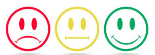 Outcome Status:  Results observed/documented (by a specific date)Comment:  Challenges affecting progress towards achieving the outcome targets1(Optional)(Optional)1Source:Source:Source:Source:1(Optional)(Optional)1Source:Source:Source:Source:Output (to outcome 1)Output (to outcome 1)Output indicatorBaselineMilestoneMilestoneTargetLevel of achievementOutput status:Results observed/documented (by a specific date)Comment: Challenges affecting progress towards achieving the output targetsOutput (to outcome 1)Output (to outcome 1)Output indicator[year][year][year][year] Output status:Results observed/documented (by a specific date)Comment: Challenges affecting progress towards achieving the output targets1.11.1Source:Source:Source:Source:1.11.1Source:Source:Source:Source:1.21.2Source:Source:Source:Source:1.21.2Source:Source:Source:Source: